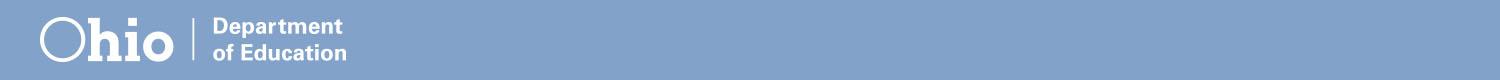 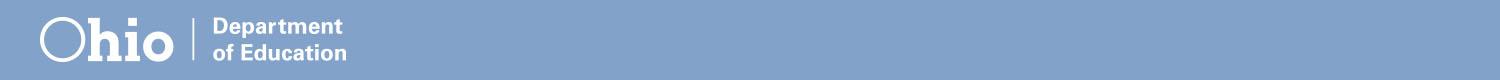 MÓDULO 5: PROMOCIÓN y COLABORACIÓN con la COMUNIDAD  ACTIVIDADES SOBRE COLABORACIÓN CON LA COMUNIDADDesarrollar y llevar a cabo una encuesta a las familias de la escuela para conocer qué servicios que necesitan.Consultar a la agencia de la comunidad: para saber si hay traductores disponibles en la agencia, si realizan visitas domiciliarias, si existen procesos de derivaciones/de admisión, educación en el hogar.Información para ayudar a las familias: (garantizar la igualdad de la información)Entender y encontrar recursos comunitarios para satisfacer sus necesidades.Políticas escolares sobre los visitantes de la comunidad. Políticas escolares respecto de las ausencias para acudir a las citas con la agencia de la comunidad.Opciones de transición posgraduación (colegios/universidades, empleados, servicios a los que los estudiantes pueden acceder como adultos jóvenes, feria de colegios y carreras).Padres mentores/Grupos de apoyo a los padres.Reuniones de aprendizaje para padres.Programas para participar luego de la escuela.Programas de verano.Tutorías.Servicios de salud.Enriquecimiento sobre bellas artes.Centros/eventos culturalesOportunidades de servicio, programas de verano, empleo de tiempo parcial.Becas.Servicios sociales.Incluir a miembros de la comunidad en iniciativas/equipos para la mejora de la escuela.Desarrollar conexiones del tipo “amigos por correspondencia” que acrecienten la escritura de los alumnos y otras habilidades escolares (aprendizaje de culturas, países, etc.).Incluir a padres/miembros de la familia como voceros de la agencia comunitaria/de empresas/para la exploración de carreras.Propiciar que el personal y los maestros de las actividades posteriores al horario escolar se observen entre sí para apoyar el aprendizaje del alumno.Invitar al personal del programa de actividades posteriores al horario escolar a que concurran a las actividades de desarrollo profesional.Conformar y mantener organizaciones de padres y maestros activas que se centren en las asociaciones comunitarias.Ofrecer capacitación a padres y alumnos sobre liderazgo y colaboración comunitaria.Alentar a los padres a invitar a representantes de la agencia de la comunidad con los que pueda trabajar el alumno a las reuniones centradas en los alumnos. (Informe del Equipo de Evaluación (ETR), Programa de Educación Individualizado (IEP), otros)Brindar información sobre las actividades comunitarias que se vinculan con las habilidades de aprendizaje y los talentos.Involucrar a las familias y a los alumnos en viajes de campo dentro de la comunidad que enriquezcan el aprendizaje. Asociarse con organizaciones de la comunidad/empresas locales y alumnos de mayor edad del distrito para el programa de mentores.Trabajar con las empresas locales para organizar descuentos como incentivos para que los alumnos mejoren la asistencia y las notas; como actividades de recaudación de fondos; como oportunidades de empleo; como oportunidades de aprendizaje de servicios.Reconocer y vincular las experiencias valiosas de aprendizaje de los alumnos en la comunidad con el programa escolar: elaborar las lecciones sobre habilidades y talentos no escolares, trabajo en clubes y voluntario, y trabajo de tiempo parcial.Organizar actuaciones y actividades prácticas para presentar actividades de diversos grupos culturales; realizar una feria cultural y vincularla a las actividades del plan de estudios.Organizar un día con la participación de “padres/ex alumnos” en un equipo deportivo/una actividad en un club escolar: los padres/ex alumnos realizan simulacros con los alumnos, padres versus alumnos, etc.Asegúrese de que el establecimiento escolar incorpore la cultura de (represente a) la comunidad. Organizar una feria de recursos comunitarios.Organizar un “paseo con la comunidad” y animar a las agencias/empresas a que abran sus puertas.Trabajar con supermercados/granjeros locales para proveer refrigerios saludables.Contar con un área de “centro de aprendizaje para padres” dentro del distrito escolar: ofrecer recursos, computadoras, clases de Desarrollo educativo general (GED), clases de inglés como segundo idioma (ESL), clases para padres, etc.: – asociarse con bibliotecas, servicios sociales, tribunales y otras agencias que puedan prestar servicio en las áreas de necesidad de la familia.Acrecentar los Tipos 1 a 5 con socios comunitarios.RECURSOS:Beyond the Bake Sale: The Essential Guide to Family-School-Partnerships, Henderson, A.T. et al. (2007). The New Press.Coalition for Community Schools:  Scaling Up School and Community Partnerships Guidehttp://www.communityschools.org/ScalingUp/Departamento de Educación de Ohio (Ohio Department of Education)	http://education.ohio.gov/Topics/Other-Resources/Family-and-Community-Engagement/Family-Learning-Tips-and-ToolsSchool, Family, and Community Partnerships, Third Edition, J.L. Epstein et al. (2009). Corwin Press.